OSNOVNA ŠKOLA IVANA BRNJIKA SLOVAKA, JELISAVA               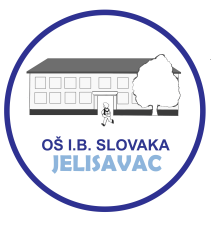                             JELOVNIK                 šk. god. 2023./2024.        prvi tjedan       2. - 3. studenoga 2023.DANprvi tjedanČetvrtakPIZZETA CEDEVITAPetak DOMAĆE LEPINJEJOGURTMILCH SCHNITTE